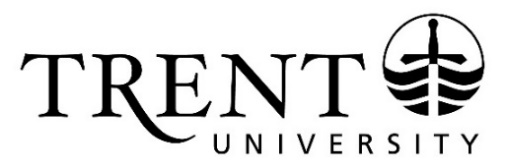 JACKIE MULDOON AWARD FOR FACULTY SERVICE2023-24 NOMINATION FORM – Deadline: April 1, 2024This award recognizes faculty who have served with distinction in institutional governance roles, provided collegial and effective service to committees, departments and colleges, led program and department renewal efforts, achieved advancements in administrative responsibilities, and advanced the role of faculty in contributing to the academic and overall success of the University and the profession at large.This Award reinforces the importance and value of faculty service.One award will be presented annually at the Heart of Trent. The Award winner will receive a cash award of $500 and a framed certificate.Who is eligible for a nomination?An active TUFA member who is currently an employee in good standing. An individual employee may receive this award only once. A list of previous winners can be found on the Provost Website. SubmissionsCompleted Nomination Forms (with any supporting letters) should be a maximum of 4 pages in length, and should be submitted electronically to rebeccadickson@trentu.ca. Questions should be directed to Rebecca Dickson at rebeccadickson@trentu.ca.NOMINEE – I/we wish to nominate the following: Submitted by - NOMINATORS(S)RATIONALE FOR NOMINATIONPlease provide substantial rationale for your nomination that demonstrates the faculty member’s commitment to service at the University. Provide examples that demonstrate how the faculty members has ‘served with distinction’ using examples from the following:Service in institutional governance rolesCollegial and effective service to committees, departments, collegesLeading program and department renewal effortsAchieving advancements in administrative responsibilitiesAdvancing the role of faculty in contributing to the academic and overall success of the University and the profession at largeNAMEACADEMIC UNITName(s)Position – Staff, Faculty, StudentContact Information – Phone and EmailDate